61 Beställa tid hos doktornLäs dialogen med en klasskamrat.A: Vårdcentralen, syster Karin.B: Hej!Jag heter ………………………………Kan jag få beställa tid hos doktorn?A: Personnummer?B: ________-0000.A: Vad söker du för?B: Jag har väldigt ont i ryggen. Jag kan nästan inte komma upp ursängen på morgonen.A: Hur länge har du haft ont?B: Några dagar.A: Jag har en tid idag klockan 14.30 hos doktor Anna Svensson. Gårdet bra?B: Ja, det går bra. Tack så mycket! Hej då!A: Hej då!Läs dialogen flera gånger. Byt ut några ord. 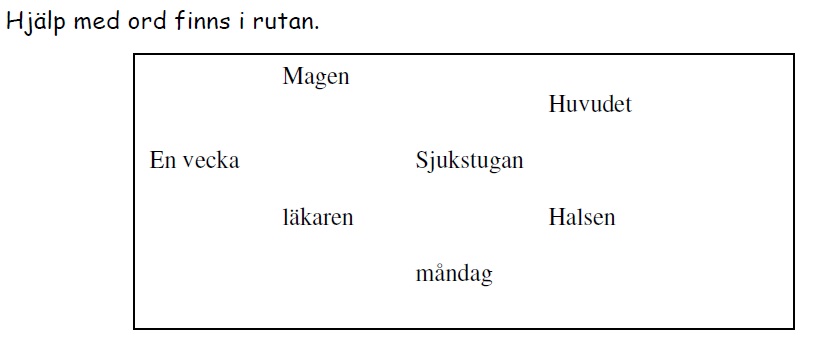 Beställa tid hos optikerA: Hej. Jag skulle vilja få en synundersökning.B: Ok. Har du problem med synen eller dina ögon?A: Ja. Jag ser dåligt och ibland blir jag röd i ögonen.B: Jag förstår. Vi har ingen tid idag men kan du komma imorgonklockan ett?A: Ja det går bra.B: Bra. Då kommer du hit imorgon så ska vi undersöka din syn. Tackoch hej.A: Tack så mycket. Hej då!Översätt orden.Syn ______________Undersökning ______________Ögon ______________Glasögon ______________Linser ______________Läs dialogen flera gånger.Sjukanmälan.- Hej fröken. Det är ___________.- Hej! Hur mår du?- Jag mår inte bra. Jag är sjuk idag och kan inte komma tillskolan.- Oj! Vad bra att du ringer så jag vet. Hoppas att du mår brasnart.- Ja, det hoppas jag också. Hej då.- Hej då!Frånvaro.- Jag kan inte komma till skolan imorgon.- Ok. Varför inte?- Jag och min familj ska åka till Umeå.- Vad ska ni göra där?- Vi ska träffa vår advokat.- Ok. Hoppas det går bra.- Ja, jag kommer tillbaka i övermorgon.- Vad bra. Då ses vi då.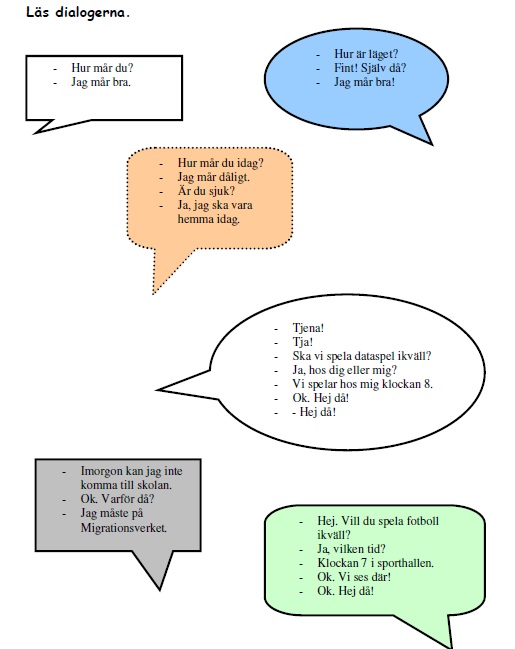 